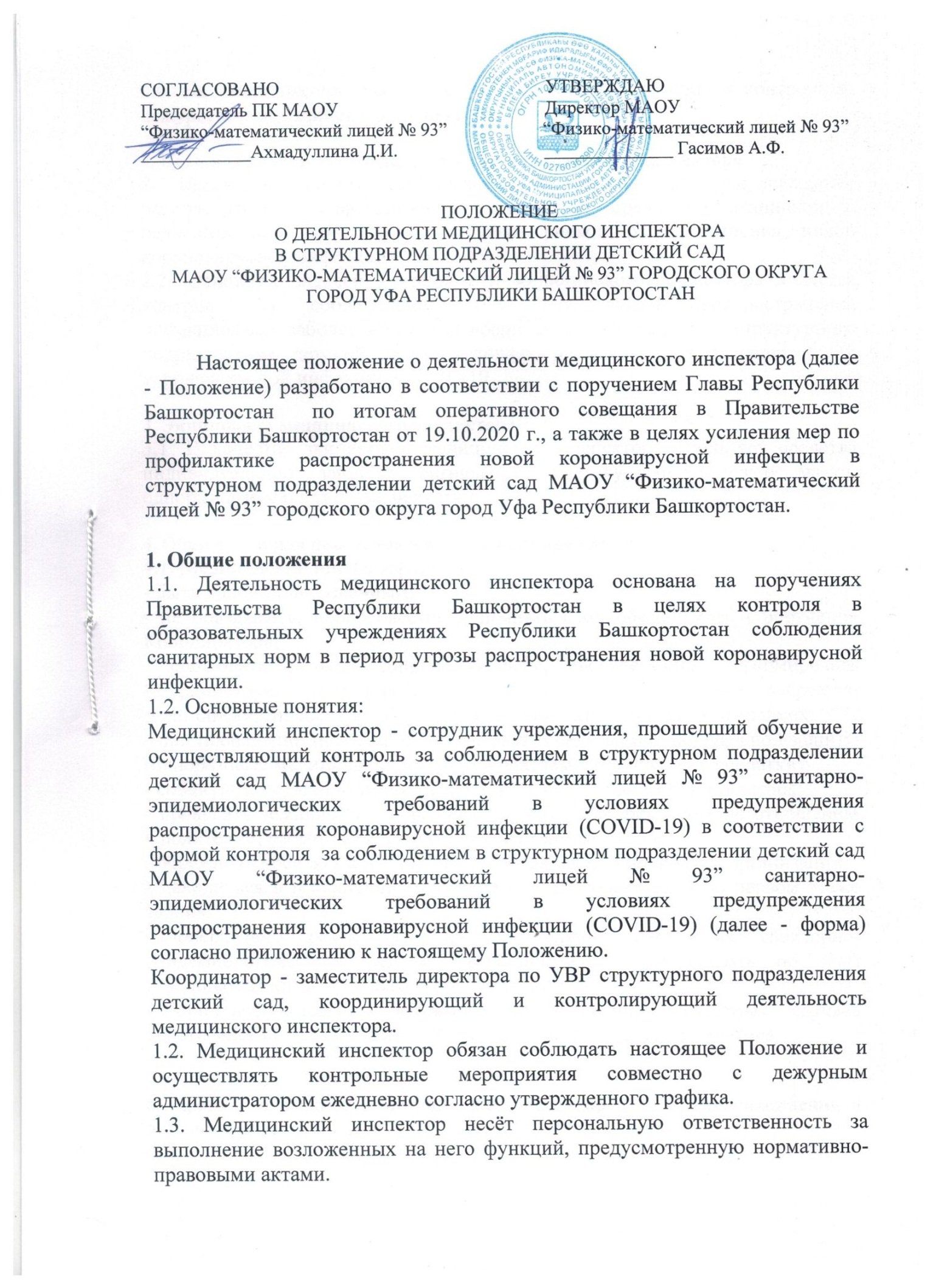 2. Цель и основная задача деятельности медицинского инспектора2.1. Целью деятельности медицинского инспектора является предупреждение распространения инфекционных заболеваний среди воспитанников и педагогов детского сада в условиях рисков распространения новой коронавирусной инфекции COVID-19.2.2. Основной задачей деятельности медицинского инспектора является контроль за соблюдением мер профилактики распространения инфекционных заболеваний среди воспитанников и педагогов структурного подразделения детский сад в условиях рисков распространения новой коронавирусной инфекции COVID-19.3. Экипировка медицинского инспектора3.1. В качестве экипировки медицинский инспектор использует средства индивидуальной защиты: сигнальную повязку, медицинские маски, одноразовые медицинские перчатки.4. Общие правила поведения медицинского инспектора4.1. Медицинский инспектор обязан:- быть дисциплинированным;- не опаздывать, добросовестно исполнять свои обязанности и поручения Координатора;- соблюдать правила личной гигиены, своевременно информировать Координатора, сотрудников детского сада, за которыми закреплен медицинский инспектор, об ухудшении состояния здоровья или травмах;- при проведении инспекции использовать средства индивидуальной защиты  (одноразовые медицинские маски, одноразовые медицинские перчатки);- соблюдать меры безопасности, следовать инструкциям Координатора;- проявлять вежливость, доброжелательность и корректность по отношению к родителям, работникам и воспитанникам детского сада;- бережно относиться к имуществу и материальным ценностям организации.- находиться в помещении учреждения, преимущественно на первом этаже здания;- оперативно реагировать на все случаи нарушения санитарно-эпидемиологического режима, незамедлительно докладывать об этом дежурным администраторам, Координатору.- при возникновении чрезвычайных ситуаций, несчастных случаев действовать по указанию дежурного администратора, Координатора.5. Права и обязанности медицинских инспекторов во время нахождения в детском саду5.1. Перед прибытием к месту нахождения медицинский инспектор должен пройти термометрию (при температуре тела 37,1 и выше и признаках инфекционных заболеваний медицинский инспектор к проведению дежурства не допускается).5.2. Медицинский инспектор ежедневно проводит контроль за соблюдением в детском саду санитарно-эпидемиологических требований в условиях предупреждения распространения коронавирусной инфекции (COVID-19) согласно прилагаемой к настоящему Положению форме.5.3. О всех замечаниях или произошедших случаях медицинский инспектор сообщает Координатору, дежурному администратору.5.4. По завершении проверки сведения о соблюдении в детском саду санитарно-эпидемиологических требований в условиях предупреждения распространения коронавирусной инфекции (COVID-19) (по форме) ежедневно сдаются Координатору.6. Права медицинского инспектораМедицинский инспектор имеет право:6.1. Делать замечания родителям (законным представителям), работникам детского сада, нарушившим соблюдение мер профилактики распространения инфекционных заболеваний среди воспитанников и работников организации в условиях рисков распространения новой коронавирусной инфекции COVID-19.6.2. Доводить до Координатора, дежурного администратора информацию об имеющихся в структурном подразделении детский сад  нарушениях.ПриложениеЧек-лист проверки предприятия (организации)          по реализации мер по профилактике и снижению рисков 
распространения новой коронавирусной инфекции COVID-19  _________________________________________________________________(наименование предприятия, организации)  датавремяИтого: 1 балл = 6,7 %, макс. 15 баллов = 100%;Если выполнено – 1 балл, если не выполнено – 0 балла; если пункт не применим, то балл сохраняется.Выводы: ___________________________________________________________________________________________________________________________________________________Члены комиссии: №Контрольный вопросрезультатДополнительная информация (замечания)1Наличие контрольно-пропускного пункта при входе на предприятие (организацию), включающего обработку рук кожными антисептиками;да/нет2Наличие сотрудника на контрольно-пропускном пункте при входе на предприятие (организацию) осуществляющего:-   термометрию (измерение температуры)- занесение информации о посетителях в журналда/нет3Организация бесконтактного контроля температуры тела работников перед началом рабочей смены да/нет4Оборудование умывальников в местах общественного пользования дозаторами с мылом и кожными антисептикамида/нет5Обеспечение работников, контактирующих при работе с посетителями, запасом одноразовых масок (1 маска на 2 часа), дезинфицирующими средствами для обработки рукда/нет6Наличие схемы оповещения в режиме повышенной готовности в организациида/нет7Наличие графика обработки помещений (предусмотрено ли увеличение кратности дезинфекционных обработок помещений), ведение журналада/нет8Соблюдение температурного режима на предприятии (организации), наличие журналада/нет9Соблюдение режима проветривания на предприятии (организации), наличие журналада/нет10Соблюдение текущей дезинфекции на предприятии (организации), наличие журналада/нет11Использование сотрудниками предприятия (организации) средств индивидуальной защитыда/нет12Наличие запаса необходимых средств индивидуальной защитыда/нет13Ежесменная выдача под подпись средств индивидуальной защитыда/нет14Наличие наглядной информации (инструкции) по обработке рукда/нет15Наличие в доступном месте (на стенде, в соцсетях, на сайте, на внутренних ресурсах) Алгоритма действий работников при обнаружении признаков заболевания у сотрудника предприятия (организации)да/нет